Objective: I can determine if two polygons are congruent by identifying all of their congruent parts.  I can use the congruent parts of congruent polygons to solve for a variable and find measures.DefinitionExamplesWrite all of the segment and angle congruence statements for each pair of polygons. Then write the congruence statement for each polygon.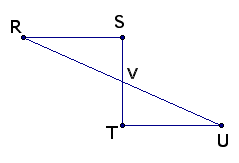 Use the congruence statement given to mark the polygons congruent.Use the given congruence statement to complete each blank.Recall – DefinitionPracticeFind the indicated value using the information given.Homework (Th) – Congruent Polygons		Name: _________________________________Identify all pairs of congruent corresponding parts.  Then write a different congruence statement than what is already given for the figures.Complete each statement using the diagram provided.Algebra ChallengeNotes – Congruent PolygonsName:Standard: Hour:For two or more polygons to be considered congruent, ________ of their corresponding _______________ must be ________________________.  When writing congruence statements, _______________________ ______________________!1a. 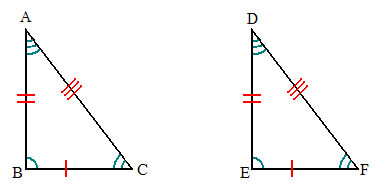 Congruence Statement:2.  List all reasons for this proof. Given: RS//UT, V is the midpoint of ST and RU, and RSUTProve: RSTUTV1b. 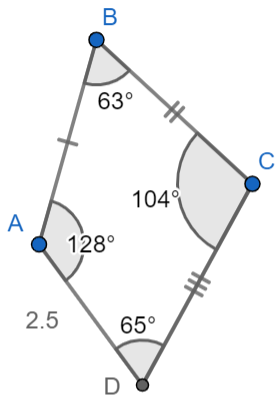 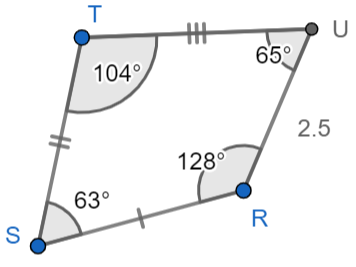 Congruence Statement: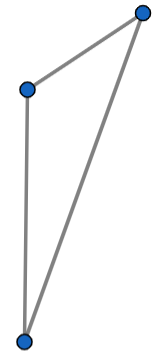 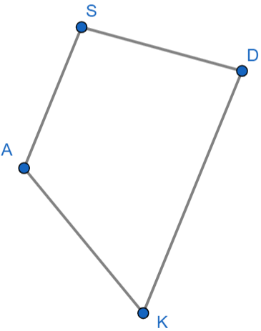 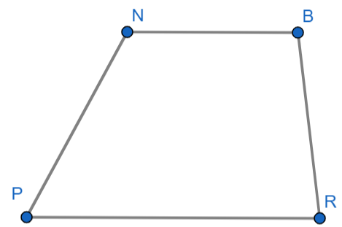  ______                                ______ ______                                ______ ________________ ______                                   ______ ______                                   ______ ____________Congruence means to be equal in measure.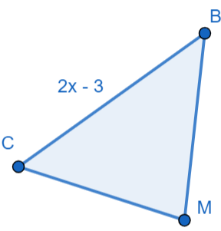 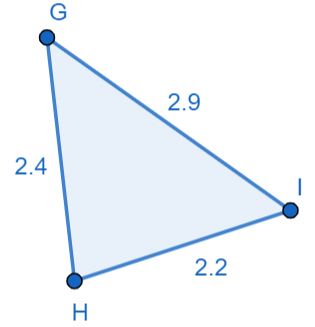 BC = _________  x = ________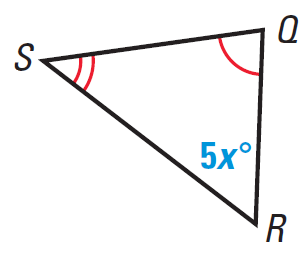 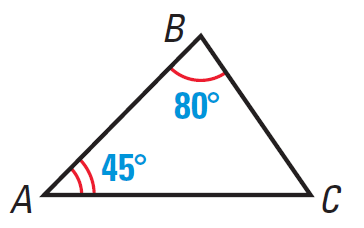 x = ________ 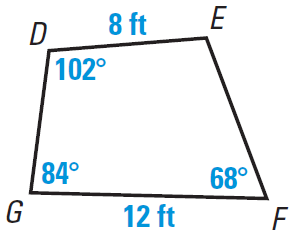 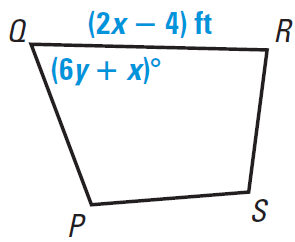 x = _______    y = _______    _______  _______x = _______    y = _______    _______  _______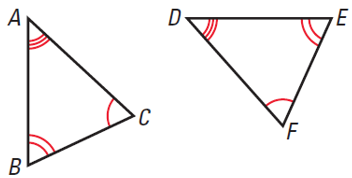 Congruence Statement: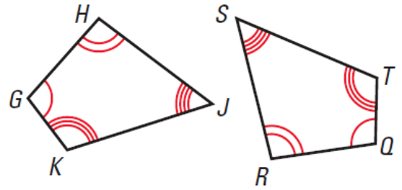 Congruence Statement: ______ _______ ______ _______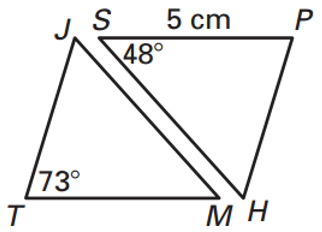  _______ __________ _______ ________ _______ _______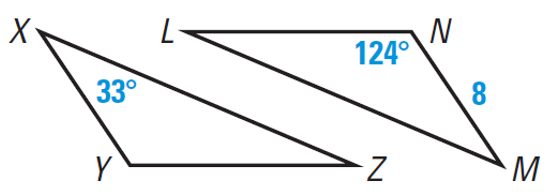  ________ _________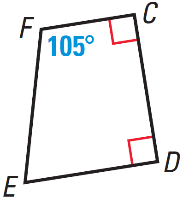 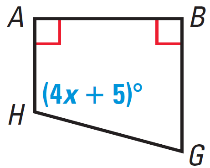 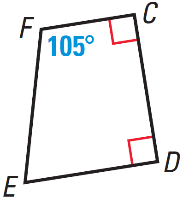 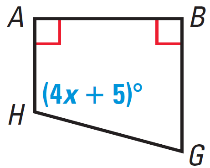 x = ________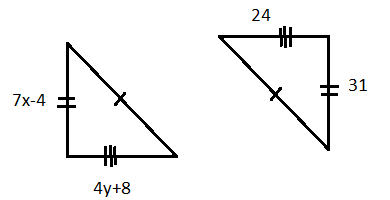 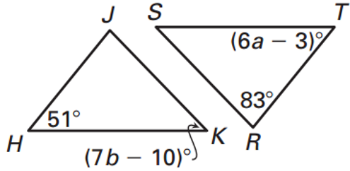 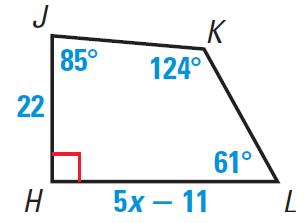 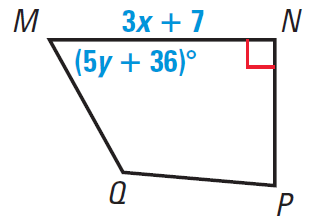 Suppose , , , and .  What is ?Suppose , , , and .  What is ?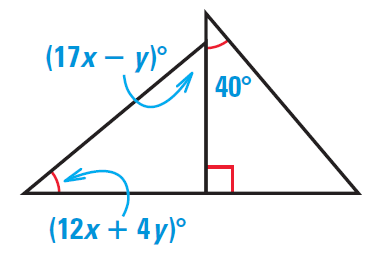 What is the measure of the missing angle?40 is the same as which expression?40 = _______________________ = 17x – ySolve the system of equations you just wrote by substitution, elimination, or graphing.Eq 1: ___________________________Eq 2: ___________________________x = ____________   y = ____________Check your answers!  Plug in x and y What is the measure of the missing angle?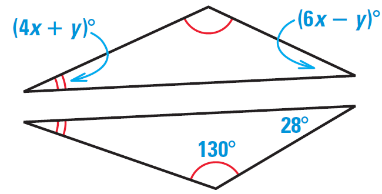 Use the triangle sum theorem to write an equation for the top triangle._______________ + ________________ + _______ = 180Solvex = ________28 is the same as which expression?28 = ________________Plug in the value of x to solve for yy = ________